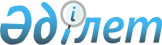 О внесении изменения и дополнений в Указ Президента Республики Казахстан от 20 января 1998 года № 3827 "О профессиональных и иных праздниках в Республике Казахстан"
					
			Утративший силу
			
			
		
					Указ Президента Республики Казахстан от 22 ноября 2013 года № 698. Утратил силу Указом Президента Республики Казахстан от 5 мая 2018 года № 681
      Сноска. Утратил силу Указом Президента РК от 05.05.2018 № 681.
      В соответствии со статьей 4 Закона Республики Казахстан от 13 декабря 2001 года "О праздниках в Республике Казахстан" ПОСТАНОВЛЯЮ:
      1. Внести в Указ Президента Республики Казахстан от 20 января 1998 года № 3827 "О профессиональных и иных праздниках в Республике Казахстан" (САПП Республики Казахстан, 1998 г., № 1, ст. 1; 2003 г., № 44, ст. 469; 2007 г., № 18, ст. 197; 2008 г., № 23, ст. 212; 2009 г., № 32, ст. 293; 2011 г., № 58, ст. 822; 2012 г., № 68, ст. 977; 2013 г., № 19, ст. 316) следующие изменение и дополнения:
      в перечне профессиональных и иных праздников в Республике Казахстан, утвержденном вышеназванным Указом:
      дополнить пунктом 3-1 следующего содержания:
      "3-1. День работников культуры и искусства – 21 мая";
      пункт 25 исключить;
      дополнить пунктом 26-1 следующего содержания:
      "26-1. День труда – последнее воскресенье сентября".
      2. Настоящий Указ вводится в действие со дня первого официального опубликования.
					© 2012. РГП на ПХВ «Институт законодательства и правовой информации Республики Казахстан» Министерства юстиции Республики Казахстан
				
Президент
Республики Казахстан
Н. НАЗАРБАЕВ